ПОЯСНЮВАЛЬНА ЗАПИСКА№ ПЗН-50304 від 26.01.2023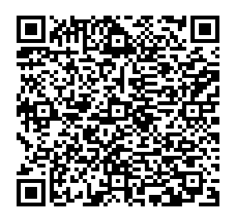 до проєкту рішення Київської міської ради:Про передачу ТОВАРИСТВУ З ОБМЕЖЕНОЮ ВІДПОВІДАЛЬНІСТЮ «НОРДІС» земельної ділянки в оренду для експлуатації та обслуговування майнового комплексу на вул. Пшеничній, 7 у Святошинському районі міста КиєваЮридична особа:Відомості про земельну ділянку (кадастровий № 8000000000:75:315:0005).3. Обґрунтування прийняття рішення.На замовлення зацікавлених осіб землевпорядними організаціями розроблено технічну документацію із землеустрою щодо інвентаризації земель товариству  з обмеженою відповідальністю «БУДІВЕЛЬНА КОМПАНІЯ «ІНВЕСТЦЕНТРОБУД» для експлуатації та обслуговування майнового комплексу J.11.03 – для розміщення та експлуатації основних, підсобних і допоміжних будівель та споруд будівельних організацій та підприємств на вулиці Пшеничній, 7 у Святошинському районі міста Києва Кадастровий номер земельної ділянки 8000000000:75:315:0005 та технічну документацію із землеустрою щодо встановлення (відновлення) меж земельної ділянки в натурі (на місцевості) товариству  з обмеженою відповідальністю «НОРДІС» для експлуатації та обслуговування майнового комплексу Код 11.03 – для розміщення та експлуатації основних, підсобних і допоміжних будівель та споруд будівельних організацій та підприємств Код 20100.0 Території промислових підприємств на вулиці Пшеничній, 7 у Святошинському районі міста Києва Кадастровий номер земельної ділянки 8000000000:75:315:0005.Відповідно до Земельного кодексу України та Порядку набуття прав на землю із земель комунальної власності у місті Києві, затвердженого рішенням Київської міської ради 
від 20.04.2017 № 241/2463, Департаментом земельних ресурсів виконавчого органу Київської міської ради (Київської міської державної адміністрації) розроблено проєкт рішення Київської міської ради.4. Мета прийняття рішення.Метою прийняття рішення є забезпечення реалізації встановленого Земельним кодексом України права особи на оформлення права користування на землю.5. Особливі характеристики ділянки.Стан нормативно-правової бази у даній сфері правового регулювання.Загальні засади та порядок передачі земельних ділянок у власність чи користування зацікавленим особам визначено Земельним кодексом України та Порядком набуття прав на землю із земель комунальної власності у місті Києві, затвердженим рішенням Київської міської ради від 20.04.2017 № 241/2463.Фінансово-економічне обґрунтування.Реалізація рішення не потребує додаткових витрат міського бюджету.Відповідно до Податкового кодексу України, Закону України «Про оренду землі» та рішення Київської міської ради від 08.12.2022 № 5828/5869 «Про бюджет міста Києва на 2023 рік» орієнтовний розмір річної орендної плати складатиме: 621 480 грн 60 коп. (3 %).Прогноз соціально-економічних та інших наслідків прийняття рішення.Наслідками прийняття розробленого проєкту рішення стане реалізація зацікавленою особою своїх прав щодо використання земельної ділянки.Доповідач: директор Департаменту земельних ресурсів Валентина ПЕЛИХ. Назва	ТОВАРИСТВО З ОБМЕЖЕНОЮ ВІДПОВІДАЛЬНІСТЮ «НОРДІС» Перелік засновників (учасників) юридичної особиБРЕХІН ОЛЕГ ОЛЕКСАНДРОВИЧАдреса засновника: Україна, 49000, Дніпропетровська обл., місто Дніпро, ВУЛИЦЯ МАНДРИКІВСЬКА, Частка (%): 15,0000%КОВАЛЕНКО ІГОР АНДРІЙОВИЧАдреса засновника: Україна, 49106, Дніпропетровська обл., місто Дніпро, ПРОСПЕКТ ГЕРОЇВЧастка (%): 25,0000%ІЛЬЄНКО СТАНІСЛАВ АНАТОЛІЙОВИЧАдреса засновника: Україна, 49027, Дніпропетровська обл., місто Дніпро, ВУЛИЦЯ ОЛЕСЯ ГОНЧАРАЧастка (%): 5,0000%ПІСЧАНСЬКИЙ ВАДИМ ІВАНОВИЧАдреса засновника: Україна, 49100, Дніпропетровська обл., місто Дніпро, вул.ГарінаЧастка (%): 25,0000%АКСЮТІН АНДРІЙ СТАНІСЛАВОВИЧАдреса засновника: Україна, 52041, Дніпропетровська обл., Дніпровський р-н, село Олександрівка, ВУЛИЦЯ ХМЕЛЬНИЦЬКОГО БОГДАНАЧастка (%): 25,0000%КОТИК СЕРГІЙ БОРИСОВИЧАдреса засновника: Україна, 49106, Дніпропетровська обл., місто Дніпро, ПРОСПЕКТ ГЕРОЇВЧастка (%): 5,0000%Кінцевий бенефіціарний   власник (контролер)*КОВАЛЕНКО ІГОР АНДРІЙОВИЧУкраїна, 49106, Дніпропетровська обл., місто Дніпро, пр.ГероївТип бенефіціарного володіння: Прямий вирішальний впливПІСЧАНСЬКИЙ ВАДИМ ІВАНОВИЧУкраїна, 49100, Дніпропетровська обл., місто Дніпро, пр.Гагаріна, будинок Тип бенефіціарного володіння: Прямий вирішальний впливАКСЮТІН АНДРІЙ СТАНІСЛАВОВИЧУкраїна, 52041, Дніпропетровська обл., Дніпровський р-н, село Олександрівка(з), вул.Хмельницького Б.Тип бенефіціарного володіння: Прямий вирішальний впливРеєстраційний номер:від 23.01.2023 № 653184354 Місце розташування (адреса)м. Київ, р-н Святошинський, вул. Пшенична, 7 Площа1,6450 га Вид та термін користуванняправо в процесі оформлення (оренда на 10 років) Категорія земель землі промисловості, транспорту, електронних комунікацій, енергетики, оборони та іншого призначення Цільове призначення11.03 для розміщення та експлуатації основних, підсобних і допоміжних будівель та споруд будівельних організацій та підприємств (для експлуатації та обслуговування майнового комплексу) Нормативна грошова оцінка 
 (за попереднім розрахунком*) 20 716 019 грн 91 коп. *Наведені розрахунки нормативної грошової оцінки не є остаточними і будуть уточнені   відповідно до вимог чинного законодавства при оформленні права на земельну ділянку. *Наведені розрахунки нормативної грошової оцінки не є остаточними і будуть уточнені   відповідно до вимог чинного законодавства при оформленні права на земельну ділянку. Наявність будівель і споруд   на ділянці:Земельна ділянка забудована. Майновий комплекс на                  вул. Пшеничній, 7 (реєстраційний номер об’єкта нерухомого майна: 80960880000) загальною площею 3530.1 кв.м перебуває у приватній власності ТОВАРИСТВА З ОБМЕЖЕНОЮ ВІДПОВІДАЛЬНІСТЮ «НОРДІС» на підставі договору купівлі-продажу нерухомого майна від 31.08.2021 № 1459 (номер запису про право власності: 43713705 від 31.08.2021, інформаційна довідка з Державного реєстру речових прав на нерухоме майно від 25.01.2023 № 321095060). Наявність ДПТ:Детальний план території відсутній. Функціональне призначення   згідно з Генпланом:Відповідно до Генерального плану міста Києва, затвердженого рішенням Київської міської ради                  від 28.03.2002 № 370/1804, земельна ділянка за функціональним призначенням належить до комунально-складської території (витяг з містобудівного кадастру, направлений листом Департаменту містобудування та архітектури від 30.12.2022 № 055-9081). Правовий режим:Земельна ділянка належить до земель комунальної власності територіальної громади міста Києва. Розташування в зеленій зоні:Земельна ділянка не входить до зеленої зони. Інші особливості:Земельна ділянка сформована та зареєстрована в Державному земельному кадастрі на підставі технічної документації із землеустрою щодо інвентаризації земель товариству з обмеженою відповідальністю «Будівельна компанія «ІНВЕСТСПЕЦБУД». Рішення про затвердження  технічної документації із землеустрою щодо інвентаризації земель Київська міська рада не приймала.Технічна документація із землеустрою щодо встановлення меж земельної ділянки в натурі містить нотаріальну згоду товариства з обмеженою відповідальністю «Будівельна компанія «ІНВЕСТСПЕЦБУД» на використання документації із землеустрою щодо інвентаризації земельної ділянки 8000000000:75:315:0005 від 04.07.2022 № 287.Підпунктом 4.8 пункту 4 проєкту рішення запропоновано з урахуванням існуючої судової практики (постанови Верховного Cуду від 18.06.2020 у справі № 925/449/19,       від 27.01.2021 у справі № 630/269/16, від 10.02.2021 у справі № 200/8930/18) зобов’язати землекористувача сплатити безпідставно збереженні кошти за користування земельною ділянкою без правовстановлюючих документів підставі статті 1212 Цивільного кодексу України згідно з розрахунком Департаменту земельних ресурсів виконавчого органу Київської міської ради (Київської міської державної адміністрації).Зазначаємо, що Департамент земельних ресурсів не може перебирати на себе повноваження Київської міської ради та приймати рішення про передачу або відмову в передачі земельної ділянки відповідно до статті 123 Земельного кодексу України.Згідно з пунктом 34 частини першої статті 26 Закону України «Про місцеве самоврядування в Україні» виключено на пленарних засіданнях сільської, селищної, міської ради вирішуються питання регулювання земельних відносин.Тобто, вирішення питань щодо передачі ТОВ «НОРДІС» земельної ділянки в оренду для розміщення та експлуатації основних, підсобних і допоміжних будівель та споруд будівельних організацій та підприємств (для експлуатації та обслуговування майнового комплексу) на                                     вул. Пшеничній, 7 у Святошинському районі міста Києва є виключно компетенцією Київської міської ради.Зазначене підтверджується, зокрема, рішеннями Верховного Суду від 28.04.2021 у справі № 826/8857/16, від 17.04.2018 у справі  № 826/8107/16, від 16.09.2021 у справі № 826/8847/16.Зважаючи на положення статей 9, 122 Земельного кодексу України та пункту 34 частини першої статті 26 Закону України «Про місцеве самоврядування в Україні» (щодо обов’язковості розгляду питань землекористування на пленарних засіданнях) вказаний проєкт рішення направляється для подальшого розгляду Київською міською радою.Директор Департаменту земельних ресурсівВалентина ПЕЛИХ